รายงานผลการดำเนินงาน ตัวชี้วัด SI 3  พื้นที่ในวิทยาเขตที่ใช้ปลูกต้นไม้Total area on campus covered in planted vegetationภาพประกอบ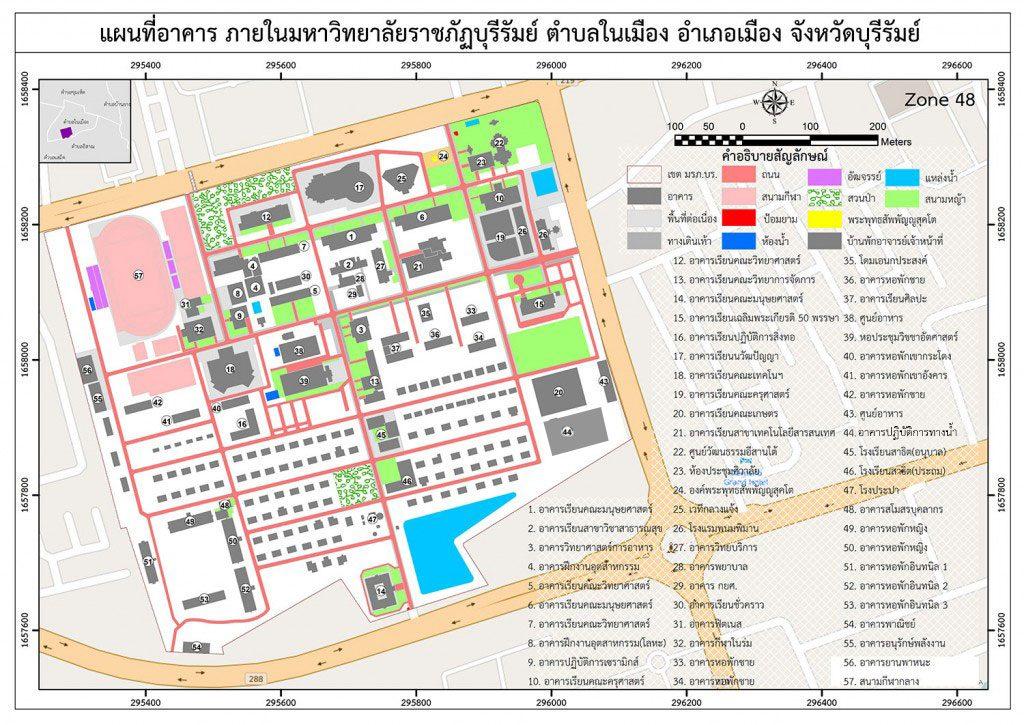 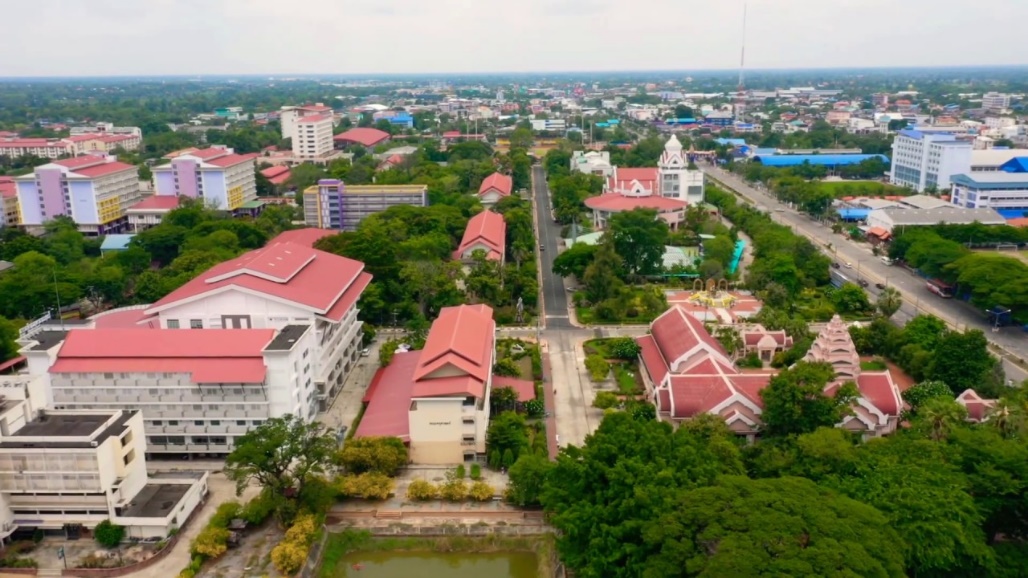 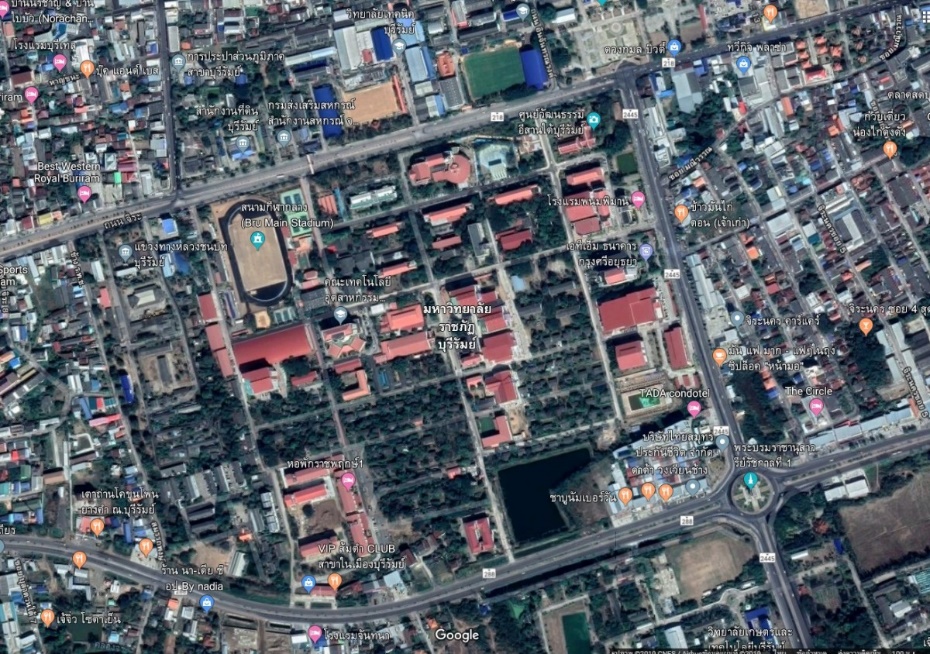 ที่โครงการผลการดำเนินงานLink/หลักฐานมหาวิทยาลัยราชภัฏบุรีรัมย์ มีพื้นที่ที่ใช้ปลูกต้นไม้ รวมเป็นพื้นที่ 17,730 ตารางเมตร